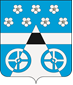 АДМИНИСТРАЦИЯ СЕЛЬСКОГО ПОСЕЛЕНИЯ ЛОПАТИНО МУНИЦИПАЛЬНОГО РАЙОНА ВОЛЖСКИЙ САМАРСКОЙ ОБЛАСТИПОСТАНОВЛЕНИЕ                                         от «01» июня 2020 г. № 110Об отмене постановления Администрации сельского поселения Лопатино муниципального района Волжский Самарской области от 28.10.2019 г. № 354 об утверждении Административного регламента предоставления муниципальной услуги «Предоставление решения о согласовании архитектурно-градостроительного облика объекта капитального строительства на территории сельского поселения Лопатино            муниципального района Волжский Самарской области»В соответствии с Федеральным законом от 6 октября 2003 года № 131-ФЗ «Об общих принципах организации местного самоуправления в Российской Федерации», на основании Устава сельского поселения Лопатино муниципального района Волжский Самарской области, в целях приведения муниципальных правовых актов в соответствие действующему законодательству,ПОСТАНОВЛЯЮ:1. Административный регламент «Предоставление решения о согласовании архитектурно-градостроительного облика объекта капитального строительства на территории сельского поселения Лопатино            муниципального района Волжский Самарской области», утвержденный постановлением Администрации сельского поселения Лопатино муниципального района Волжский Самарской области от 28.10.2019 г. № 354 признать утратившим силу.2. Обнародовать настоящее постановление и разместить на официальном сайте администрации сельского поселения Лопатино муниципального района Волжский Самарской области в информационно-телекоммуникационной сети «Интернет».3. Контроль за выполнением настоящего постановления оставляю за собой.4. Настоящее постановление вступает в силу со дня его обнародования.Глава сельского поселения Лопатино                                     В. Л. Жуков